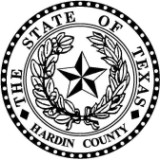 Applicant’s name____________________________________ Developer’s name________________________________________Applicant’s Current Mailing Address__________________________________________________________________________                                                                  (street #)   	  (Lot/Apt#)      (street name)	                     (city)      	                       (zip code)Subdivision Location ___________________________________________________________________________________ 	                               	                     (city)      	                       (zip code)Subdivision Name _____________________________________Phase _________ Number of lots_______________________Applicant’s Phone Number_____________________________ Developer’s Phone Number______________________________Engineering Firm Name ____________________________________Phone Number __________________________________Contractor (Road & Drainage)_______________________________ Phone Number __________________________________Type of Initial Bond_______________________________ Amount of Bond __________________________________________*Permit fee of $500.00 plus $50.00 per lot payable to Hardin County* If development is located in a Special Flood Hazard Area, additional forms will be required._______________________________________________Office use only below_________________________________________Flood Zone_______________________        FIRM#_____________________________Method of Payment: Check#_______ Cash _________	Money Order#______________________ Permit#__________________Amount Paid______________________	Date Collected__________________ Precinct # ____________       By_________________6/8/2015